                     «Правовой календарь на I квартал 2024 года»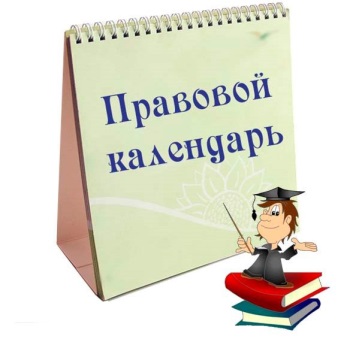 Уточняются законодательные положения о представлении анкеты при поступлении на гражданскую и муниципальную службу (12.03.2024)Гражданский и муниципальный служащий сообщает в письменной форме представителю нанимателя о ставших ему известными изменениях сведений, содержащихся в анкете.Форма анкеты, в том числе перечень включаемых в нее сведений, порядок и сроки их актуализации, устанавливаются Президентом РФ.Сведения, содержащиеся в анкете, могут быть проверены по решению представителя нанимателя или уполномоченного им лица. Кадровая служба проверяет сведения, содержащиеся в анкете, путем направления в органы публичной власти и организации, обладающие соответствующей информацией, запросов в письменной форме, в том числе посредством государственных информационных систем.Гражданин, поступающий на гражданскую службу, при заключении служебного контракта предъявляет представителю нанимателя заключение медицинской организации об отсутствии у гражданина заболевания, препятствующего поступлению на гражданскую службу или ее прохождению.Уточняется, что кадровая работа включает в себя оформление допуска установленной формы к сведениям, составляющим государственную тайну.(Федеральный закон от 12.12.2023 N 594-ФЗ)(Материал подготовлен специалистами КонсультантПлюс)Перенос выходных днейСогласно Постановлению Правительства РФ от 10.08.2023 № 1314, нерабочие праздничные дни 6 и 7 января в 2024 году выпадают на субботу и воскресенье, поэтому они перенесены на 10 мая и 31 декабря соответственно (пятница и вторник).Также запланированы другие переносы:с 27 апреля (суббота) на 29 апреля (понедельник);с 2 ноября (суббота) на 30 апреля (вторник);с 28 декабря (суббота) на 30 декабря (понедельник).(Материал подготовлен специалистами КонсультантПлюс)Сотрудники смогут досрочно выходить из декрета, сохраняя право на «детское» пособиеС 1 января 2024 года за сотрудниками, которые вышли на работу из отпуска по уходу до достижения ребёнком возраста 1,5 лет, сохранили право на пособие по уходу за ребенком в полном размере. Такая гарантия действует, если работник: прервал отпуск по уходу и вышел на работу к действующему работодателю, в том числе на условиях полного или неполного рабочего времени, работы на дому или дистанционной работы; во время отпуска по уходу за ребенком устроился на работу к другому работодателю.Источник: https://www.kdelo.ru/art/386632-obzor-izmeneniy-v-2024-godu-dlya-kadrovika-novoe-v-trudovom-zakonodatelstve-i-ohrane-truda